9	рассмотреть и утвердить Отчет Директора Бюро радиосвязи в соответствии со Статьей 7 Конвенции:9.1	о деятельности Сектора радиосвязи в период после ВКР-12;9.1(9.1.2)	Резолюция 756 (ВКР-12) "Исследования, касающиеся возможного уменьшения координационной дуги и технических критериев, которые используются при применении п. 9.41 в отношении координации согласно п. 9.7"ВведениеВ рамках усилий по совершенствованию процесса координации ВКР-12 решила уменьшить координационную дугу в диапазонах частот 6/4 ГГц, 14/10/11/12 ГГц и 21,4−22 ГГц. Кроме того, ВКР-12 решила, что эти два вопроса следует рассмотреть более подробно при подготовке к ВКР-15, и в своей Резолюции 756 (ВКР-12) решает предложить МСЭ-R:"1	провести исследования для изучения эффективности и адекватности критерия (ΔT/T > 6%), используемого в настоящее время при применении п. 9.41, и рассмотреть любые другие возможные альтернативы (в том числе альтернативы, изложенные в Дополнениях 1 и 2 к настоящей Резолюции), в зависимости от случая, для полос частот, упомянутых в пункте e) раздела признавая;2	изучить вопрос о том, целесообразны ли дополнительные уменьшения координационных дуг, упомянутых в Приложении 5 (Пересм. ВКР-12) к РР, в отношении диапазонов частот 6/4 ГГц и 14/10/11/12 ГГц, а также целесообразно ли уменьшение координационной дуги в диапазоне 30/20 ГГц".Исходя из результатов исследований МСЭ-R в соответствии с пунктом 1 раздела решает предложить МСЭ-R в Резолюции 756 (ВКР-12), арабские государства выразили обеспокоенность тем, что большое число рассматриваемых условий и критериев координации, различные допущения, а также ряд произвольно выбранных значений еще больше усложнят, а в некоторых случаях сделают невозможными уже существующие сложные процедуры при применении Статей 9 и 11 РР. Это может отрицательно сказаться на правах некоторых администраций, в особенности администраций развивающихся стран. Кроме того, в результате применения некоторых вариантов, изложенных в Отчете Подготовительного собрания для ВКР-15 по этому вопросу, нагрузка на администрации может возрасти. В результате применения новых процедур и необходимости разработки соответствующего программного обеспечения нагрузка на Бюро неминуемо возрастет. Объем невыполненной работы по обработке заявленных сетей, который был ликвидирован, может образоваться вновь в результате применения новых процедур.Поэтому настоящие администрации поддерживают предложение о том, чтобы не вносить изменений в Регламент радиосвязи в связи с пунктом 1 раздела решает предложить МСЭ-R в Резолюции 756 (ВКР-12).Что касается пункта 2 раздела решает предложить МСЭ-R в Резолюции 756 (ВКР-12), то администрации арабских государств предлагают внести следующие изменения Таблицу 5-1 в Приложении 5 Регламента радиосвязи:−	в полосах частот в пункте 1) Таблицы 5-1 Приложения 5 к РР уменьшить координационную дугу с ±8° до ±6°;−	в полосах частот в пункте 2) Таблицы 5-1 Приложения 5 к РР уменьшить координационную дугу с ±7° до ±5°;−	в полосах частот в пунктах 3) и 7) Таблицы 5-1 Приложения 5 к РР уменьшить координационную дугу с ±8° до ±6°;−	в полосах частот в пунктах 4), 5), 6) и 8) Таблицы 5-1 Приложения 5 к РР не вносить изменений.Все администрации, не определенные Бюро согласно п. 9.36 РР, которые имеют спутниковые сети за пределами координационной дуги, могут быть по-прежнему включены в процесс координации на основании применения п. 9.41 РР.ПредложенияПункт 1 раздела решает предложить МСЭ-R в Резолюции 756 (ВКР-12)NOC	ARB/25A20A2/1РЕГЛАМЕНТ РАДИОСВЯЗИПункт 2 раздела решает предложить МСЭ-R в Резолюции 756 (ВКР-12)ПРИЛОЖЕНИЕ 5  (Пересм. ВКР-12)Определение администраций, с которыми должна проводиться 
координация или должно быть достигнуто согласие 
в соответствии с положениями Статьи 9MOD	ARB/25A20A2/2ТАБЛИЦА  5-1     (Пересм. ВКР-)Технические условия для координации
(См. Статью 9)ТАБЛИЦА  5-1  (продолжение)     (Пересм. ВКР-)ТАБЛИЦА  5-1  (продолжение)     (Пересм. ВКР-)ТАБЛИЦА  5-1  (продолжение)     (Пересм. ВКР-)______________Всемирная конференция радиосвязи (ВКР-15)
Женева, 2–27 ноября 2015 года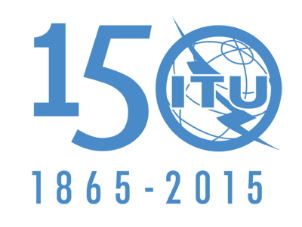 МЕЖДУНАРОДНЫЙ СОЮЗ ЭЛЕКТРОСВЯЗИПЛЕНАРНОЕ ЗАСЕДАНИЕДополнительный документ 2
к Документу 25(Add.20)-R10 сентября 2015 годаОригинал: арабскийОбщие предложения арабских государствОбщие предложения арабских государствпредложения для работы конференциипредложения для работы конференцииПункт 9.1(9.1.2) повестки дняПункт 9.1(9.1.2) повестки дняСсылка 
на положение Статьи 9Описание случаяПолосы частот 
(и Район) службы, 
для которой проводится координацияПороговые уровни/условияМетод расчетаПримечанияп. 9.7
ГСО/ГСОСтанция спутниковой сети, использующей геостационарную спутниковую орбиту (ГСО), в любой службе космической радиосвязи в полосе частот и в Районе, где эта служба не подпадает под действие Плана, относительно любой другой спутниковой сети, использующей данную орбиту, в любой службе космической радиосвязи в полосе частот и в Районе, где эта служба не подпадает под действие Плана, за исключением координации между земными станциями, работающими в противоположном направлении передачи1)	3 400–4 200 МГц 
5 725–5 850 МГц 
(Район 1) и 
5 850–6 725 МГц
7 025–7 075 МГцi)	имеется перекрытие полос частот; иii)	любая сеть фиксированной спутниковой службы (ФСС) и любые соответствующие функции космической эксплуатации 
(см. п. 1.23) с космической станцией, расположенной в пределах орбитальной дуги ±° от номинальной орбитальной позиции предлагаемой сети ФССВ отношении космических служб, перечисленных в графе "Пороговые уровни/условия", в полосах согласно пп. 1), 2), 3), 4), 5), 6), 7) и 8) администрация может обратиться с просьбой, в соответствии с п. 9.41, о включении ее в запросы на координацию, указав сети, для которых значение Т/Т, рассчитанное по методу, изложенному в § 2.2.1.2 и 3.2 Приложения 8, превышает 6%. Бюро, изучая, по просьбе затронутой администрации, данную информацию в соответствии с п. 9.42, должно использовать метод расчета, указанный в § 2.2.1.2 и 3.2 Приложения 8п. 9.7
ГСО/ГСОСтанция спутниковой сети, использующей геостационарную спутниковую орбиту (ГСО), в любой службе космической радиосвязи в полосе частот и в Районе, где эта служба не подпадает под действие Плана, относительно любой другой спутниковой сети, использующей данную орбиту, в любой службе космической радиосвязи в полосе частот и в Районе, где эта служба не подпадает под действие Плана, за исключением координации между земными станциями, работающими в противоположном направлении передачи2)	10,95–11,2 ГГц 
11,45–11,7 ГГц
11,7–12,2 ГГц 
(Район 2)
12,2–12,5 ГГц 
(Район 3)
12,5–12,75 ГГц 
(Районы 1 и 3)
12,7–12,75 ГГц 
(Район 2) и 
13,75–14,5 ГГцi)	имеется перекрытие полос частот; иii)	любая сеть ФСС или радиовещательной спутниковой службы (РСС), не подпадающая под действие Плана, и любые соответствующие функции космической эксплуатации (см. п. 1.23) с космической станцией, расположенной в пределах орбитальной дуги ±° от номинальной орбитальной позиции предлагаемой сети ФСС или РСС, не подпадающей под действие ПланаВ отношении космических служб, перечисленных в графе "Пороговые уровни/условия", в полосах согласно пп. 1), 2), 3), 4), 5), 6), 7) и 8) администрация может обратиться с просьбой, в соответствии с п. 9.41, о включении ее в запросы на координацию, указав сети, для которых значение Т/Т, рассчитанное по методу, изложенному в § 2.2.1.2 и 3.2 Приложения 8, превышает 6%. Бюро, изучая, по просьбе затронутой администрации, данную информацию в соответствии с п. 9.42, должно использовать метод расчета, указанный в § 2.2.1.2 и 3.2 Приложения 8Ссылка 
на положение Статьи 9Описание случаяПолосы частот 
(и Район) службы, 
для которой проводится координацияПороговые уровни/условияМетод расчетаПримечанияп. 9.7
ГСО/ГСО
(продолж.)3)	17,7–20,2 ГГц 
(Районы 2 и 3), 
17,3–20,2 ГГц 
(Район 1) и
27,5–30 ГГцi)	имеется перекрытие полос частот; иii)	любая сеть ФСС и любые соответствующие функции космической эксплуатации 
(см. п. 1.23) с космической станцией, расположенной в пределах орбитальной дуги ±° от номинальной орбитальной позиции предлагаемой сети ФСС4)	17,3–17,7 ГГц
(Районы 1 и 2)i)	имеется перекрытие полос частот; иii)	a)	любая сеть ФСС и любые соответствующие функции космической эксплуатации (см. п. 1.23) с космической станцией, расположенной в пределах орбитальной дуги ±8° от номинальной орбитальной позиции предлагаемой сети РСС	или	b)	любая сеть РСС и любые соответствующие функции космической эксплуатации (см. п. 1.23) с космической станцией, расположенной в пределах орбитальной дуги ±8° от номинальной орбитальной позиции предлагаемой сети ФСССсылка 
на положение Статьи 9Описание случаяПолосы частот 
(и Район) службы, 
для которой проводится координацияПороговые уровни/условияМетод расчетаПримечанияп. 9.7
ГСО/ГСО
(продолж.)5)	17,7–17,8 ГГцi)	имеется перекрытие полос частот; иii)	a)	любая сеть ФСС и любые соответствующие функции космической эксплуатации (см. п. 1.23) с космической станцией, расположенной в пределах орбитальной дуги ±8° от номинальной орбитальной позиции предлагаемой сети РСС	или	b)	любая сеть РСС и любые соответствующие функции космической эксплуатации (см. п. 1.23) с космической станцией, расположенной в пределах орбитальной дуги ±8° от номинальной орбитальной позиции предлагаемой сети ФССПРИМЕЧАНИЕ. – Пункт 5.517 применяется в Районе 2.6)	18,0–18,3 ГГц (Район 2)
18,1–18,4 ГГц (Районы 1 и 3)i)	имеется перекрытие полос частот; иii)	любая сеть ФСС или метеорологической спутниковой службы и любые связанные с ними функции космической эксплуатации (см. п. 1.23) с космической станцией, расположенной в пределах орбитальной дуги ±8° от номинальной орбитальной позиции предлагаемой сети ФСС или метеорологической спутниковой службыСсылка 
на положение Статьи 9Описание случаяПолосы частот 
(и Район) службы, 
для которой проводится координацияПороговые уровни/условияМетод расчетаПримечанияп. 9.7
ГСО/ГСО
(продолж.)6bis)	21,4−22 ГГц 
(Районы 1 и 3)i)	имеется перекрытие полос частот; иii)	любая сеть РСС и любые соответствующие функции космической эксплуатации 
(см. п. 1.23) с космической станцией, расположенной в пределах орбитальной дуги ±12° от номинальной орбитальной позиции предлагаемой сети РСС (см. также Резолюции 554 (ВКР-12) и 553 (ВКР-12))П. 9.41 не применяетсяп. 9.7
ГСО/ГСО
(продолж.)7)	Полосы частот выше 
17,3 ГГц, кроме полос, указанных в § 3) и 6)i)	имеется перекрытие полос частот; иii)	любая сеть ФСС и любые соответствующие функции космической эксплуатации 
(см. п. 1.23) с космической станцией, расположенной в пределах орбитальной дуги ±° от номинальной орбитальной позиции предлагаемой сети ФСС (см. также Резолюцию 901 (Пересм. ВКР-07))8)	Полосы частот выше 
17,3 ГГц, кроме полос, указанных в § 4), 5) и 6bis)i)	имеется перекрытие полос частот; иii)	любая сеть ФСС или РСС, не подпадающая под действие Плана, и любые соответствующие функции космической эксплуатации (см. п. 1.23) с космической станцией, расположенной в пределах орбитальной дуги ±16° от номинальной орбитальной позиции предлагаемой сети ФСС или РСС, не подпадающей под действие Плана, за исключением случая сети ФСС относительно сети ФСС (см. также Резолюцию 901 (Пересм. ВКР-07))